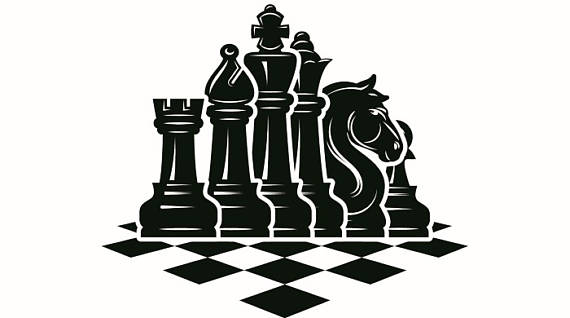  Chess Club		Grades K – 5th 	    $10/day	Wednesdays, room 104, 3pm-4pmClub time is divided between lessons, fun chess activities, tournament training and practice part. The chess club is not limited to any particular skill level or knowledge of the game. All chess supplies are provided. January    9, 16, 23, 30     ($40)February  6, 13, 20, 27     ($40)March      6, 13, 27            ($30)April         3, 10, 17, 24      ($40)May         1, 8, 15, 22, 29  ($50)Clubs payments are by check or money order only (not online) and must include your child’s name, homeroom & club name in the memo line. Checks must be made out to Franklin Academy Boynton Beach. Club payments are due by the 25th of the prior month unless otherwise noted. Payments made after the deadline will not be accepted. If registering for multiple clubs, each club must be paid for with a separate check.Ms. Havlickova is 3rd-grade math and science teacher at Franklin Academy. She was middle school chess teacher.Email: Havlickova.Beata@franklin-academy.org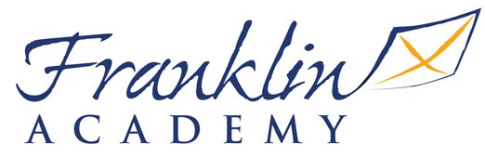 